В соответствии с пунктом 6.4 статьи 217 Налогового кодекса Российской Федерации, Уставом города Когалыма Дума города Когалыма РЕШИЛА:Утвердить перечень соревнований, конкурсов, иных мероприятий, по результатам участия в которых доходы физических лиц в виде грантов, премий, призов и (или) подарков в денежной и (или) натуральной формах, полученные за счет средств бюджета города Когалыма, не подлежат налогообложению согласно приложению к настоящему решению.Настоящее решение распространяет свое действие на правоотношения, возникшие с 01.01.2024.3. Опубликовать настоящее решение Думы города Когалыма и приложение к нему в газете «Когалымский вестник» и сетевом издании «Когалымский вестник»: KOGVESTI.RU.Председатель	                     ГлаваДумы города Когалыма	                      города Когалыма___________А.Ю.Говорищева	           _______________Н.Н.Пальчиков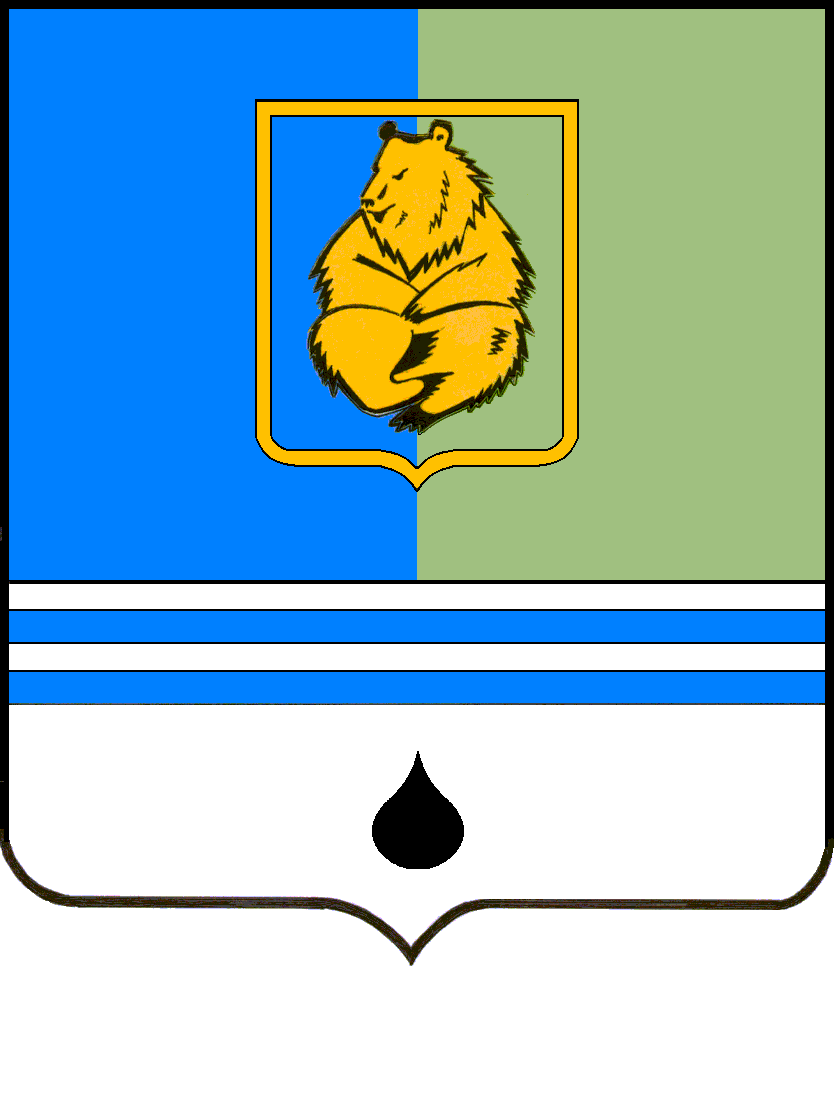 РЕШЕНИЕДУМЫ ГОРОДА КОГАЛЫМАХанты-Мансийского автономного округа – ЮгрыРЕШЕНИЕДУМЫ ГОРОДА КОГАЛЫМАХанты-Мансийского автономного округа – ЮгрыРЕШЕНИЕДУМЫ ГОРОДА КОГАЛЫМАХанты-Мансийского автономного округа – ЮгрыРЕШЕНИЕДУМЫ ГОРОДА КОГАЛЫМАХанты-Мансийского автономного округа – Югрыот «20» февраля 2024 г.от «20» февраля 2024 г.№ 376-ГД№ 376-ГДОб утверждении перечня соревнований, конкурсов, иных мероприятий, по результатам участия в которых доходы физических лиц в виде грантов, премий, призов и (или) подарков в денежной и (или) натуральной формах, полученные за счет средств бюджета города Когалыма, не подлежат налогообложению